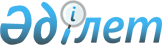 О внесении изменений и дополнений в решение Жалагашского районного маслихата от 24 декабря 2010 года N 37-1 "О бюджете района на 2011-2013 годы"
					
			Утративший силу
			
			
		
					Решение Жалагашского районного маслихата Кызылординской области от 12 декабря 2011 года N 50-1. Зарегистрировано Департаментом юстиции Кызылординской области 21 декабря 2011 года за N 10-6-199. Утратило силу в связи с истечением срока действия (письмо Жалагашского районного маслихата Кызылординской области от 14 мая 2012 года N 117)      Сноска. Утратило силу в связи с истечением срока действия (письмо Жалагашского районного маслихата Кызылординской области от 14.05.2012 N 117).

      В соответствии со статьей 109 Бюджетного кодекса Республики Казахстан от 4 декабря 2008 года, подпунктом 1) пункта 1 статьи 6 Закона Республики Казахстан от 23 января 2001 года "О местном государственном управлении и самоуправлении в Республике Казахстан" и решением Кызылординского областного маслихата от 6 декабря 2011 года N 329 "О внесении изменений в решение Кызылординского областного маслихата от 13 декабря 2010 года N 261 "Об областном бюджете на 2011-2013 годы" Жалагашский районный маслихат РЕШИЛ:



      1. Внести в решение Жалагашского районного маслихата от 24 декабря 2010 года N 37-1 "О бюджете района на 2011-2013 годы" (зарегистрировано в Реестре государственной регистрации нормативных правовых актов за номером N 10-6-175, опубликовано в газете "Жалагаш жаршысы" от 15 января 2011 года N 4-5, от 19 января 2011 года N 6-7, от 22 января 2011 года N 8, от 26 января 2011 года N 9, 15 февраля 2011 года N 15-16) следующие изменения и дополнения:



      в пункте 1:

      в подпункте 1):

      цифры "4 449 655" заменить цифрами "4 498 656";

      цифры "876 327" заменить цифрами "873 451";

      цифры "3 799" заменить цифрами "6 875";

      цифры "3 299" заменить цифрами "3 099";

      цифры "3 566 230" заменить цифрами "3 615 231";

      в подпункте 2) цифры "4 544 278" заменить цифрами "4 593 279";

      в подпункте 5) цифры "211 058" заменить цифрами "260 058";

      в подпункте 6):

      цифры "211 058" заменить цифрами "260 058";

      цифры "66 146" заменить цифрами "115 146";

      цифры "7 939" заменить цифрами "56 939";



      дополнить пунктам 1-13 следующего содержания:

      "1-13.Утвердить уточнение в годовой прогноз доходов бюджета района на 2011 год, согласно приложению 10.";

      дополнить приложением 10 указонного решения, согласно приложению 3 данного решения.

      дополнить пунктом 3-12 следующего содержания:

      "3-12. Учесть, что в бюджет района на 2011 год за счет средств республиканского бюджета предусмотрены целевые трансферты на развитие в следующих размерах:

      на строительство и (или) приобретение жилья государственного коммунального жилищного фонда 49 001 тысяч тенге.";



      приложение 1, приложение 4 решения Жалагашского районного маслихата от 24 декабря 2010 года N 37-1 "О бюджете района на 2011-2013 годы" изложить в новых редакциях согласно приложениям 1, 2 к настоящему решению.



      2. Главному специалисту аппарата Жалагашского районного маслихата (Б.Мукашев) обеспечить государственную регистрацию настоящего решения в органах Юстиции и его дальнейшее официальное опубликование в средствах массовой информаций, включая интернет-ресурсы.



      3. Настоящее решение вводится в действие с 1 января 2011 года.      Председатель ХХХХХ-сессии

      районного маслихата                        Б. АМИТОВ      Секретарь

      районного маслихата                        К. СУЛЕЙМЕНОВ      Приложение 1

      к решению Жалагашского районного

      маслихата от "12" декабря 2011 года N 50-1      Приложение 1

      к решению Жалагашского районного

      маслихата от "24" декабря 2010 года N 37-1 

Бюджет района на 2011 годПриложение 2

      к решению Жалагашского районного

      маслихата от "12" декабря 2011 года N 50-1      Приложение 4

      к решению Жалагашского районного

      маслихата от "24" декабря 2010 года N 37-1 

Перечень программ развития бюджета района на 2011-2013 годыПриложение 3

      к решению Жалагашского районного

      маслихата от "12" декабря 2011 года N 50-1      Приложение 10

      к решению Жалагашского районного

      маслихата от "24" декабря 2010 года N 37-1 

Уточнение в годовой прогноз доходов бюджета района на 2011 год
					© 2012. РГП на ПХВ «Институт законодательства и правовой информации Республики Казахстан» Министерства юстиции Республики Казахстан
				КатегорияКатегорияКатегорияКатегорияСумма, тыс тенге
КлассКлассКлассПодклассПодклассНаименование
Доходы44986561Налоговые поступления87345101Подоходный налог1104622Индивидуальный подоходный налог11046203Социальный налог1001221Социальный налог10012204Hалоги на собственность6490531Hалоги на имущество6286763Земельный налог26374Hалог на транспортные средства160405Единый земельный налог170005Внутренние налоги на товары, работы и услуги119682Акцизы16983Поступления за использование природных и других ресурсов55004Сборы за ведение предпринимательской и профессиональной деятельности46945Налог на игорный бизнес7608Обязательные платежи, взимаемые за совершение юридически значимых действий и (или) выдачу документов уполномоченными на то государственными органами или должностными лицами18461Государственная пошлина18462Неналоговые поступления687501Доходы от государственной собственности1591Поступления части чистого дохода государственных предприятий295Доходы от аренды имущества, находящегося в государственной собственности13004Штрафы, пени, санкции, взыскания, налагаемые государственными учреждениями, финансируемыми из государственного бюджета, а также содержащимися и финансируемыми из бюджета (сметы расходов) Национального Банка Республики Казахстан22601Штрафы, пени, санкции, взыскания, налагаемые государственными учреждениями, финансируемыми из государственного бюджета, а также содержащимися и финансируемыми из бюджета (сметы расходов) Национального Банка Республики Казахстан, за исключением поступлений от организаций нефтяного сектора226006Прочие неналоговые поступления44561Прочие неналоговые поступления44563Поступления от продажи основного капитала309903Продажа земли и нематериальных активов30991Продажа земли30994Поступления трансфертов 361523102Трансферты из вышестоящих органов государственного управления36152312Трансферты из областного бюджета3615231Функциональная группаФункциональная группаФункциональная группаФункциональная группаСумма, тыс тенге
Администратор бюджетных программАдминистратор бюджетных программАдминистратор бюджетных программПрограммаПрограммаНаименование
Расходы459327901Государственные услуги общего характера277204112Аппарат маслихата района (города областного значения)001Услуги по обеспечению деятельности маслихата района (города областного значения)21574003Капитальные расходы государственных органов1000122Аппарат акима района (города областного значения)001Услуги по обеспечению деятельности акима района (города областного значения)57849003Капитальные расходы государственных органов5208123Аппарат акима района в городе, города районного значения, поселка, аула (села), аульного (сельского) округа001Услуги по обеспечению деятельности акима района в городе, города районного значения, поселка, аула (села), аульного (сельского) округа156666022Капитальные расходы государственных органов2400452Отдел финансов района (города областного значения)001Услуги по реализации государственной политики в области исполнения бюджета района (города областного значения) и управления коммунальной собственностью района (города областного значения)16248003Проведение оценки имущества в целях налогообложения695011Учет, хранение, оценка и реализация имущества, поступившего в коммунальную собственность150018Капитальные расходы государственных органов300453Отдел экономики и бюджетного планирования района (города областного значения)001Услуги по реализации государственной политики в области формирования и развития экономической политики, системы государственного планирования и управления района (города областного значения)14814004Капитальные расходы государственных органов30002Оборона2422122Аппарат акима района (города областного значения)005Мероприятия в рамках исполнения всеобщей воинской обязанности1495122Аппарат акима района (города областного значения)006Предупреждение и ликвидация чрезвычайных ситуаций масштаба района (города областного значения)92703Общественный порядок, безопасность, правовая, судебная, уголовноисполнительная деятельность1043458Отдел жилищно-коммунального хозяйства, пассажирского транспорта и автомобильных дорог района (города областного значения)021Обеспечение безопасности дорожного движения в населенных пунктах104304Образование2307652464Отдел образования района (города областного значения)009Обеспечение деятельности организаций дошкольного воспитания и обучения301349021Увеличение размера доплаты за квалификационную категорию учителям школ и воспитателям дошкольных организаций образования13756464Отдел образования района (города областного значения)003Общеобразовательное обучение1890218006Дополнительное образование для детей46228464Отдел образования района (города областного значения)001Услуги по реализации государственной политики на местном уровне в области образования 16844005Приобретение и доставка учебников, учебно-методических комплексов для государственных учреждений образования района (города областного значения)8577007Проведение школьных олимпиад, внешкольных мероприятий и конкурсов районного (городского) масштаба375012Капитальные расходы государственных органов250015Ежемесячные выплаты денежных средств опекунам (попечителям) на содержание ребенка сироты (детей-сирот), и ребенка (детей), оставшегося без попечения родителей5972020Обеспечение оборудованием, программным обеспечением детей-инвалидов, обучающихся на дому8936467Отдел строительства района (города областного значения)037Строительство и реконструкция объектов образования1514705Здравоохранение135123Аппарат акима района в городе, города районного значения, поселка, аула (села), аульного (сельского) округа002Организация в экстренных случаях доставки тяжелобольных людей до ближайшей организации здравоохранения, оказывающей врачебную помощь13506Социальная помощь и социальное обеспечение242069451Отдел занятости и социальных программ района (города областного значения)002Программа занятости35213003Оказание ритуальных услуг по захоронению умерших Героев Советского Союза, "Халық Қаһарманы", Героев Социалистического труда, награжденных Орденом Славы трех степеней и орденом "Отан" из числа участников и инвалидов войны63004Оказание социальной помощи на приобретение топлива специалистам здравоохранения, образования, социального обеспечения, культуры и спорта в сельской местности в соответствии с законодательством Республики Казахстан10000005Государственная адресная социальная помощь11382006Жилищная помощь12572007Социальная помощь отдельным категориям нуждающихся граждан по решениям местных представительных органов13464009Социальная поддержка граждан, награжденных от 26 июля 1999 года орденами "Отан", "Данк", удостоенных высокого звания "Халық қаһарманы", почетных званий республики207010Материальное обеспечение детей-инвалидов, воспитывающихся и обучающихся на дому1851014Оказание социальной помощи нуждающимся гражданам на дому33557016Государственные пособия на детей до 18 лет68834017Обеспечение нуждающихся инвалидов обязательными гигиеническими средствами и предоставление услуг специалистами жестового языка, индивидуальными помощниками в соответствии с индивидуальной программой реабилитации инвалида23407023Обеспечение деятельности центров занятости8317451Отдел занятости и социальных программ района (города областного значения)001Услуги по реализации государственной политики на местном уровне в области обеспечения занятости и реализации социальных программ для населения22356011Оплата услуг по зачислению, выплате и доставке пособий и других социальных выплат646021Капитальные расходы государственных органов20007Жилищно-коммунальное хозяйство988056467Отдел строительства района (города областного значения)003Строительство и (или) приобретение жилья государственного коммунального жилищного фонда49000004Развитие, обустройство и (или) приобретение инженерно-коммуникационной инфраструктуры32300022Развитие инженерно-коммуникационной инфраструктуры в рамках Программы занятости 202014000458Отдел жилищно-коммунального хозяйства, пассажирского транспорта и автомобильных дорог района (города областного значения)012Функционирование системы водоснабжения и водоотведения14792467Отдел строительства района (города областного значения)006Развитие системы водоснабжения692496123Аппарат акима района в городе, города районного значения, поселка, аула (села), аульного (сельского) округа008Освещение улиц населенных пунктов17939009Обеспечение санитарии населенных пунктов10807011Благоустройство и озеленение населенных пунктов11965458Отдел жилищно-коммунального хозяйства, пассажирского транспорта и автомобильных дорог района (города областного значения)015Освещение улиц населенных пунктов18037018Благоустройство и озеленение населенных пунктов12672008Культура, спорт, туризм и информационное пространство213881455Отдел культуры и развития языков района (города областного значения)003Поддержка культурно-досуговой работы124233465Отдел физической культуры и спорта района (города областного значения)006Проведение спортивных соревнований на районном (города областного значения) уровне370007Подготовка и участие членов сборных команд района (города областного значения) по различным видам спорта на областных спортивных соревнованиях3445467Отдел строительства района (города областного значения)008Развитие объектов спорта и туризма2921455Отдел культуры и развития языков района (города областного значения)006Функционирование районных (городских) библиотек45183007Развитие государственного языка и других языков народа Казахстана535456Отдел внутренней политики района (города областного значения)002Услуги по проведению государственной информационной политики через газеты и журналы 4888005Услуги по проведению государственной информационной политики через телерадиовещание1685455Отдел культуры и развития языков района (города областного значения)001Услуги по реализации государственной политики на местном уровне в области развития языков и культуры9446010Капитальные расходы государственных органов150456Отдел внутренней политики района (города областного значения)001Услуги по реализации государственной политики на местном уровне в области информации, укрепления государственности и формирования социального оптимизма граждан8710003Реализация региональных программ в сфере молодежной политики2140006Капитальные расходы государственных органов125465Отдел физической культуры и спорта района (города областного значения)001Услуги по реализации государственной политики на местном уровне в сфере физической культуры и спорта9900004Капитальные расходы государственных органов15010Сельское, водное, лесное, рыбное хозяйство, особо охраняемые природные территории, охрана окружающей среды и животного мира, земельные отношения76945462Отдел сельского хозяйства района (города областного значения)001Услуги по реализации государственной политики на местном уровне в сфере сельского хозяйства15563006Капитальные расходы государственных органов150099Реализация мер социальной поддержки специалистов социальной сферы сельских населенных пунктов 11005467Отдел строительства района (города областного значения)010Развитие объектов сельского хозяйства5161473Отдел ветеринарии района (города областного значения)001Услуги по реализации государственной политики на местном уровне в сфере ветеринарии8865003Капитальные расходы государственных органов135006Организация санитарного убоя больных животных1665007Организация отлова и уничтожения бродячих собак и кошек1154008Возмещение владельцам стоимости изымаемых и уничтожаемых больных животных, продуктов и сырья животного происхождения1315463Отдел земельных отношений района (города областного значения)001Услуги по реализации государственной политики в области регулирования земельных отношений на территории района (города областного значения)7675007Капитальные расходы государственных органов2096473Отдел ветеринарии района (города областного значения)011Проведение противоэпизоотических мероприятий2216111Промышленность, архитектурная, градостроительная и строительная деятельность35892467Отдел строительства района (города областного значения)001Услуги по реализации государственной политики на местном уровне в области строительства25325017Капитальные расходы государственных органов125468Отдел архитектуры и градостроительства района (города областного значения)001Услуги по реализации государственной политики в области архитектуры и градостроительства на местном уровне 10292004Капитальные расходы государственных органов15012Транспорт и коммуникации365511458Отдел жилищно-коммунального хозяйства, пассажирского транспорта и автомобильных дорог района (города областного значения)022Развитие транспортной инфраструктуры202440023Обеспечение функционирования автомобильных дорог162582024Организация внутрипоселковых (внутригородских) внутрирайонных общественных пассажирских перевозок 48913Прочие29929469Отдел предпринимательства района (города областного значения)001Услуги по реализации государственной политики на местном уровне в области развития предпринимательства и промышленности 8635003Поддержка предпринимательской деятельности236004Капитальные расходы государственных органов150451Отдел занятости и социальных программ района (города областного значения)022Поддержка частного предпринимательства в рамках программы "Дорожная карта бизнеса-2020"7800452Отдел финансов района (города областного значения)012Резерв местного исполнительного органа района (города областного значения) 1500458Отдел жилищно-коммунального хозяйства, пассажирского транспорта и автомобильных дорог района (города областного значения)001Услуги по реализации государственной политики на местном уровне в области жилищно-коммунального хозяйства, пассажирского транспорта и автомобильных дорог 11458013Капитальные расходы государственных органов15014Обслуживание долга2256452Отдел финансов района (города областного значения)013Обслуживание долга местных исполнительных органов по выплате вознаграждений и иных платежей по займам из областного бюджета225615Трансферты50284452Отдел финансов района (города областного значения)006Возврат неиспользованных (недоиспользованных) целевых трансфертов49120024Целевые текущие трансферты в вышестоящие бюджеты в связи с передачей функций государственных органов из нижестоящего уровня государственного управления в вышестоящий1164Чистое бюджетное кредитование108496Бюджетные кредиты 11407507Жилищно-коммунальное хозяйство49000467Отдел строительства района (города областного значения)003Строительство и (или) приобретение жилья государственного коммунального жилищного фонда4900010Сельское, водное, лесное, рыбное хозяйство, особо охраняемые природные территории, охрана окружающей среды и животного мира, земельные отношения65075462Отдел сельского хозяйства района (города областного значения)008Бюджетные кредиты для реализации мер социальной поддержки специалистов социальной сферы сельских населенных пунктов650755Погашение бюджетных кредитов55791Погашение бюджетных кредитов, выданных из государственного бюджета13Погашение бюджетных кредитов, выданных из местного бюджета физическим лицам 5579Дефицит (профицит) бюджета-260058Финансирование дефицита (использование профицита) бюджета2600587Поступление займов1151462Договоры займа03Займы, получаемые местным исполнительным органам районов (городов областного значения)11514616Погашение займов56939452Отдел финансов района (города областного значения)008Погашение долга местного исполнительного органа перед вышестоящим бюджетом569398Движение остатков бюджетных средств1449121Свободные остатки бюджетных средств14491201Свободные остатки бюджетных средств144912Функциональная группаФункциональная группаФункциональная группаФункциональная группа2011 г
(тыс тенге
2012 г
(тыс тенге)
2013 г
(тыс тенге)
Администратор бюджетных программАдминистратор бюджетных программАдминистратор бюджетных программПрограммаПрограммаНаименование
Всего 1062465212002480004Образование15147467Отдел строительства района (города областного значения)037Строительство и реконструкция объектов образования1514707Жилищно-коммунальное хозяйство836796467Отдел строительства района (города областного значения)003Строительство и (или) приобретение жилья государственного коммунального жилищного фонда98000004Развитие, обустройство и (или) приобретение инженерно коммуникационной инфраструктуры32300022Развитие инженерно коммуникационной инфраструктуры в рамках Программы занятости 202014000006Развитие системы водоснабжения69249608Культура, спорт, туризм и информационное пространство2921467Отдел строительства района (города областного значения)008Развитие объектов спорта и туризма292110Сельское, водное, лесное, рыбное хозяйство, особо охраняемые природные территории, охрана окружающей среды и животного мира, земельные отношения516148004800467Отдел строительства района (города областного значения)010Развитие объектов сельского хозяйства51614800480012Транспорт и коммуникации202440207202458Отдел жилищно-коммунального хозяйства, пассажирского транспорта и автомобильных дорог района (города областного значения)022Развитие транспортной инфраструктуры202440207202N
коды
Уменьшено
тыс. тенге
Увеличено
тыс. тенге
Налоговые поступления
100000969168151Индивидуальный подоходный налог с доходов иностранных граждан,облагаемых у источника выплаты101204832Налог на имущество юридических лиц и индивидуальных предпринимателей10410195713Земельный налог на земли промышленности, транспорта, связи, обороны и иного несельскохозяйственного назначения104303404Земельный налог на земли водного фонда104305145Hалог на транспортные средства с физических лиц10440233406Единый земельный налог1045012007Бензин (за исключением авиационного) реализуемый юридическими и физическими лицами в розницу, а также используемый на собственные производственные нужды1052961008Дизельное топливо, реализуемое юридическими и физическими лицами в розницу, а также используемое на собственные производственные нужды105297539Плата за пользование земельными участками105315100010Лицензионный сбор за право занятия отдельными видами деятельности10540260011Сбор за государственную регистрацию юридических лиц и учетную регистрацию филиалов и представительств, а также их перерегистрацию1054031012Сбор с аукционов105404913Сбор за государственную регистрацию транспортных средств, а также их перерегистрацию 1054145014Сбор за государственную регистрацию прав на недвижимое имущество и сделок с ним 105418100015Государственная пошлина, взимаемая с подаваемых в суд исковых заявлений, заявлений особого искового производства, заявлений (жалоб) по делам особого производства, заявлений о вынесении судебного приказа, заявлений о выдаче дубликата исполнительного листа,заявлений о выдаче исполнительных листов на принудительное исполнение решений третейских (арбитражных) судов и иностранных судов, заявлений о повторной выдаче копий судебных актов, исполнительных листов и иных документов, за исключением государственной пошлины с подавамемых в суд исковых заявлений к государственным учреждениям 1081027516Государственная пошлина, взимаемая за регистрацию актов гражданского состояния, а также за выдачу гражданам справок и повторных свидетельств о регистрации актов гражданского состояния и свидетельств в связи с изменением, допол-нением и восстановлением записей актов гражданского состояния10810418017Государственная пошлина,взимаемая за выдачу на территории Республики Казакстан визы к паспортам иностранцев и лиц без гражданства или заменяющим их документам на право выезда из Республики Казакстан и въезда в Республику Казакстан108106418Государственная пошлина, взимаемая за оформление документов о приобретении гражданства Республики Казахстан, восстановлении гражданства Республики Казахстан и прекращении гражданства Республики Казахстан1081071119Государственная пошлина, взимаемая за регистрацию места жительства1081089020Государственная пошлина, взимаемая за регистрацию и перерегистрацию каждой единицы гражданского, служебного оружия физических и юридических лиц (за исключением холодного охотничьего, сигнального, огнестрельного бесствольного, механических распылителей, аэрозольных и других устройств, снаряженных слезоточивыми или раздражающими веществами, пневматического оружия с дульной энергией не более 7,5 Дж и калибра до 4,5 мм включительно)108110521Государственная пошлина за выдачу разрешений на хранение или хранение и ношение, транспортировку, ввоз на территорию Республики Казахстан и вывоз из Республики Казахстан оружия и патронов к нему 1081121422Государственная пошлина, взимаемая за выдачу удостоверений тракториста-машиниста 10812157Неналоговые поступления
2000007031461Поступления части чистого дохода коммунальных государственных предприятий201102292Доходы от аренды имущества, находящегося в коммунальной собственности201504703Административные штрафы, пени, санкции, взыскания, налагаемые местными государственными органами 2041053804Прочие штрафы, пени, санкции, взыскания, налагаемые государственными учреждениями, финансируемыми из местного бюджета 20411418805Возврат неиспльзованных средств, ранее полученных из местного бюджета2061071576Другие неналоговые поступления в местный бюджет206109700Поступления от продажи основного капитала 
30000020001Поступления от продажи земельных участков 303101200Всего99619961